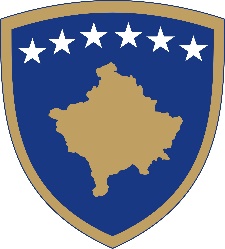 Republika e KosovësRepublika Kosova-Republic of KosovoQeveria - Vlada - Government                            Br. 01/51                Datum: 12.06.2018Na osnovu člana 92. stav 4. i člana 93 stav (4) Ustava Republike Kosova, na osnovu člana 4. Pravilnika br.02/2011 za oblasti administrativne odgovornosti Kancelarije premijera i ministarstava, izmenjenog i dopunjenog Pravilnikom br. 14/2017, Pravilnikom br. 15/2017 i Pravilnikom br. 16/2017 kao i u skladu sa Pravilnikom br. 07/ 2018,  na osnovu člana 19. Pravilnika o radu Vlade Republike Kosova br. 09/2011, Vlada Republike Kosova, je na sednici održanoj 12. juna 2018 donela sledeću:O  D  L  U  K  U O izmenama i dopunama zakonodavnog programa za 2018. Vlade Republike Kosovo  1. U zakonodavni program Vlade Republike Kosovo za 2018. godinu   obuhvatiti sledeće nacrte zakona: 1.1. Nacrt zakona o  sporazumu Transportne zajednice (MI) - 24. 08.2018; 1.2. Nacrt zakona o potvrđivanju Sporazuma za finansiranje projekta Digitalne ekonomije Kosova i Međunarodnog udruženja za razvoj (MF) -28.09.2018; 1.3. Nacrt zakona o poreskoj upravi i procedurama (MF) - 28. 09.2018; 1.4. Nacrt zakona o porezu na dodatu vrednost (MF) -.28. 09. 2018; 1.5. Nacrt zakona o porezu na dohodak građana (MF) - 28. 09.2018;1.6. Nacrt zakona o porezu na dohodak korporacija  (MF) - 28. 09.2018; 1.7. Nacrt zakona o inspekciji (MTI) - 30. 09.2018; 1.8. Nacrt zakona o izmenama i dopunama Zakona o Filharmoniji, Operi i Baletu (MKOS) 19.12.2018; 1.9. Nacrt zakona o potvrđivanju Sporazuma o saradnji između MONT-a i Vlade Velikog Vojvodstva Luksemburga koji se odnosi na Projkat za razvoj saradnje KSV /) @): Podrška reformi obrazovanja i stručne obuke na Kosovu - faza 2 (MONT) – 30. 10. 2018 ;41.10 Nacrt zakona za potvrđivanje sporazuma o sufinansiranju  stipendija na nivou Master studija između MONT-a i Ambasade Francuske u Prištini (MONT) - 10.12.2018. 2. Iz zakonodavnog programu Vlade Republike Kosovo za 2018.godinu povući: 2.1 Nacrt zakona o izmenama i dopunama Zakona br. 03 / l-154 o vlasništvu i drugim stvarnim pravima (MD); 3. U Zakonodavnom programu Vlade Republike Kosovo za 2018.godinu, promeniti rokove za usvajanje od strane Vlade Republike Kosovo za sledeće nacrte zakona: 3.1. Nacrt zakona o potvrđivanju Sporazuma o zajmu za put Kijevo - Zahać, između Republike Kosovo i Evropske banke za obnovu i razvoj; (MF) - 28.09.2018; 3.2. Nacrt Krivičnog zakonika Republike Kosovo (MD) -30.09.2018;3.3. Nacrt zakona o izmenama i dopunama Zakona br. 04L/40 o Pravosudnom ispitu (MP) -30.10.2018; 3.4. Nacrt zakona o javnoj svojini (MP) -30.09.2018; 3.5. Nacrt zakona o Agenciji za borbu protiv korupcije (MP) -30.09.2018; 3.6. Nacrt zakona o deklaraciji, poreklu i kontroli imovine visokih javnih zvaničnika (MP) -30.09.2018 3.7. Nacrt zakona o izmenama i dopunama Zakona br. 04/l-157 o državnom pravobranilaštvu (MP) -30.09.2018;3.8. Nacrt zakona o socijalnom stanovanju (MSPP) - 22. 11.2018; 3.9. Nacrt zakona o komorama arhitekata i inženjera u oblasti izgradnje (MSPP) -21.09.2018; 3.10. Nacrt zakona za stvaranje nacionalne infrastrukture prostornih informacija u Republici Kosovo (MSPP) - 29. 09.2018; 3.11. Nacrt zakona o katastru nepokretnosti (MSPP) - 26.11.2018; 3.12. Nacrt zakona o otpadu iz ekstraktivne industrije ruda (MSPP) - 26.11.2018; 3.13. Nacrt zakona o javnim preduzećima (MER) -31.07.2018; 3.14. Nacrt zakona o izmenama i dopunama Zakona br. 03/l-183 o sprovođenju međunarodnih sankcija (MSP) - 21. 12.2018; 3.15. Nacrt zakona o visokom obrazovanju u Republici Kosovo (MONT) - 31. 07.2018;   3.16. Nacrt zakona o školskim udžbenicima i priboru, školskoj lektiri i pedagoškoj dokumentaciji na Kosovu (MONT) – 30. 11.2018; 3.17. Nacrt zakona o predškolskom vaspitanju i obrazovanju - obrazovanju u ranom detinjstvu 0-6 godina u Republici Kosovo (MONT) - 30. 11.2018; 3.18. Nacrt zakona o potvrđivanju Sporazuma o saradnji MONT - ERASMUS PLUS (MONT) - 30. 08.2018. 4. Obavezuje se Pravna kancelarija Kancelarije premijera da sprovede ovu odluku. 5. Ova odluka stupa na snagu na dan potpisivanja.                                                                                    Ramush HARADINAJ                                                                                                       _________________________________                                                                                                     Premijer Republike Kosovo Dostaviti:Zamenicima premijera Svim ministarstvima (ministrima)Generalnom sekretaru KPArhivi VladeRepublika e KosovësRepublika Kosova-Republic of KosovoQeveria - Vlada - Government                            Br. 02/51                Datum: 12.06.2018Na osnovu člana 92. stav 4. i člana 93 stav (4) Ustava Republike Kosova, na osnovu člana 4.  Pravilnika br.02/2011 za oblasti administrativne odgovornosti Kancelarije premijera i ministarstava, izmenjenog i dopunjenog Pravilnikom br. 14/2017, Pravilnikom br. 15/2017 i Pravilnikom br. 16/2017 kao i u skladu sa Pravilnikom br. 07/ 2018,  na osnovu člana 19. Pravilnika o radu Vlade Republike Kosova br. 09/2011, Vlada Republike Kosova, je na sednici održanoj 12. juna 2018 donela sledeću:O  D  L  U  K  U 1. Usvojen je Nacrt zakona o dečijoj zaštiti.  2. Nacrt zakona iz tačke 1 ove odluke se prosleđuje Skupštini Republike Kosovo.  3. Odluka stupa na snagu na dan potpisivanja                                                                                    Ramush HARADINAJ                                                                                                       _________________________________                                                                                                       Premijer Republike Kosovo Dostaviti:Zamenicima premijera Svim ministarstvima (ministrima)Generalnom sekretaru KPArhivi VladeRepublika e KosovësRepublika Kosova-Republic of KosovoQeveria - Vlada - Government                            Br. 03/51                Datum: 12.06.2018Na osnovu člana 92. stav 4. i člana 93 stav (4) Ustava Republike Kosova, na osnovu člana 4.  Pravilnika br.02/2011 za oblasti administrativne odgovornosti Kancelarije premijera i ministarstava, izmenjenog i dopunjenog Pravilnikom br. 14/2017, Pravilnikom br. 15/2017 i Pravilnikom br. 16/2017 kao i u skladu sa Pravilnikom br. 07/ 2018,  na osnovu člana 19. Pravilnika o radu Vlade Republike Kosova br. 09/2011, Vlada Republike Kosova, je na sednici održanoj 12. juna 2018 donela sledeću:O  D  L  U  K  U Izmenjena je i dopunjena Odluka Vlade br. 02/59 od 17. novembra 2015. godine, tako da je: "Plata direktora Kosovske obaveštajne agencije, zamenika direktora, i glavnog ispektora, po završetku mandata će iznositi 70% od ukupne plate koju su primili u poslednjih mesec dana njihovog mandata. Ovo pravo se priznaje za pet godina nakon završetka mandata.  Ova odluka je deo Odluke Vlade br. 02/59 do 17. 11. 2015 datum.   Odluka stupa na snagu danom potpisivanja.                                                                                    Ramush HARADINAJ                                                                                                       _________________________________                                                                                                       Premijer Republike Kosovo Dostaviti:Zamenicima premijera Svim ministarstvima (ministrima)Generalnom sekretaru KPArhivi VladeRepublika e KosovësRepublika Kosova-Republic of KosovoQeveria - Vlada - Government                            Br. 04/51                Datum: 12.06.2018Na osnovu člana 92. stav 4. i člana 93 stav (4) Ustava Republike Kosova, na osnovu člana 4.  Pravilnika br.02/2011 za oblasti administrativne odgovornosti Kancelarije premijera i ministarstava, izmenjenog i dopunjenog Pravilnikom br. 14/2017, Pravilnikom br. 15/2017 i Pravilnikom br. 16/2017 kao i u skladu sa Pravilnikom br. 07/ 2018,  na osnovu člana 19. Pravilnika o radu Vlade Republike Kosova br. 09/2011, Vlada Republike Kosova, je na sednici održanoj 12. juna 2018 donela sledeću:O  D  L  U  K  U 1. U skladu sa presudom Ustavnog suda br. Ref: 64KK / 18 od 11. juna, 2018, predmet br. KO 12/18, poništava se odluka Vlade Republike Kosovo, br.01 27 od 1. februara 2018. o privremenoj obustavi odluke Vlade Republike Kosovo, br. 20/04 od 20. decembra 2017. godine   2. Obavezuje se Ministarstva za javnu upravu  da odluku br. 04/20. od 20. decembra 2017. godine stavi  u okviru Nacrta zakona o platama.  3. Obavezuje se Ministarstvo finansija, Ministarstvo za javnu upravu i druge ovlaštene institucije na sprovođenje ove odluke.   4. Odluka stupa na snagu na dan potpisivanja.                                                                                    Ramush HARADINAJ                                                                                                       _________________________________                                                                                                       Premijer Republike Kosovo Dostaviti:Zamenicima premijera Svim ministarstvima (ministrima)Generalnom sekretaru KPArhivi VladeRepublika e KosovësRepublika Kosova-Republic of KosovoQeveria - Vlada - Government                            Br. 05/51                Datum: 12.06.2018Na osnovu člana 92. stav 4. i člana 93 stav (4) Ustava Republike Kosova, člana 15 stav 4 Zakona br. 04/L-036 o zvaničnoj statistici Republike Kosovo,na osnovu člana 4.  Pravilnika br.02/2011 za oblasti administrativne odgovornosti Kancelarije premijera i ministarstava, izmenjenog i dopunjenog Pravilnikom br. 14/2017, Pravilnikom br. 15/2017 i Pravilnikom br. 16/2017 kao i u skladu sa Pravilnikom br. 07/ 2018,  na osnovu člana 19. Pravilnika o radu Vlade Republike Kosova br. 09/2011, Vlada Republike Kosova, je na sednici održanoj 12. juna 2018 donela sledeću:O  D  L  U  K  U 1.Usvojen je godišnji plan zvaničnoj statistici za 2019.godinu. 2. Agencija za statistiku Kosova je dužna da deoi finansijske implikacije ovog plana uskladi sa Zakonom o Budžetu Republike Kosovo za 2019.  godinu.3. Obvaezuje se Kosovska agencija za statistiku za sprovođenje plana iz tačke 1. ove odluke, u skladu sa Poslovnikom Vlade.   4. Odluka stupa na snagu danom potpisivanja.                                                                                    Ramush HARADINAJ                                                                                                       _________________________________                                                                                                       Premijer Republike Kosovo Dostaviti:Zamenicima premijera Svim ministarstvima (ministrima)Generalnom sekretaru KPArhivi VladeRepublika e KosovësRepublika Kosova-Republic of KosovoQeveria - Vlada - Government                            Br. 06/51                Datum: 12.06.2018Na osnovu člana 92. stav 4. i člana 93 stav (4) Ustava Republike Kosova, člana 29 Zakona br. 03/L-048 o upravljanju javnim finansijama I odgovornostima, sa izvršenim izmenama I dopunama ,  na osnovu člana 4.  Pravilnika br.02/2011 za oblasti administrativne odgovornosti Kancelarije premijera i ministarstava, izmenjenog i dopunjenog Pravilnikom br. 14/2017, Pravilnikom br. 15/2017 i Pravilnikom br. 16/2017 kao i u skladu sa Pravilnikom br. 07/ 2018,  na osnovu člana 19. Pravilnika o radu Vlade Republike Kosova br. 09/2011, Vlada Republike Kosova, je na sednici održanoj 12. juna 2018 donela sledeću:O  D  L  U  K  U Dodeljena su sredstva u iznosu od 20,000,00 (dvadeset hiljada) evra za gđu Flutura Ibrahima.  Sredstva iz tačke 1. ove odluke, su izdvojena iz nepredviđenih troškova, u okviru podprograma nepredviđeni troškovi sa kodom 13100, kategorije troškova rezervi i prebacuju se Ministarstvu finansija, pod program trezora sa kodom 11200 kategorija troškovi subvencija i transfera. Ova sredstva se prenose na žiro račun br. 1901983065021191 Narodna Komercijalna banka.  Ministarstvo finansija je dužno da sprovede ovu odluku. Odluka stupa na snagu danom potpisivanja.                                                                                    Ramush HARADINAJ                                                                                                       _________________________________                                                                                                       Premijer Republike Kosovo Dostaviti:Zamenicima premijera Svim ministarstvima (ministrima)Generalnom sekretaru KPArhivi VladeRepublika e KosovësRepublika Kosova-Republic of KosovoQeveria - Vlada - Government                            Br. 07/51                Datum: 12.06.2018Na osnovu člana 92. stav 4. i člana 93 stav (4) Ustava Republike Kosova, , na osnovu člana 4.  Pravilnika br.02/2011 za oblasti administrativne odgovornosti Kancelarije premijera i ministarstava, izmenjenog i dopunjenog Pravilnikom br. 14/2017, Pravilnikom br. 15/2017 i Pravilnikom br. 16/2017 kao i u skladu sa Pravilnikom br. 07/ 2018,  na osnovu člana 19. Pravilnika o radu Vlade Republike Kosova br. 09/2011, Vlada Republike Kosova, je na sednici održanoj 12. juna 2018 donela sledeću:O  D  L  U  K  U 1. Usvojen je nacrt zakona o proširenim ovlašćenjima za oduzimanje imovine. 2. Nacrt zakona iz tačke 1 ove odluke se dostavlja Skupštini Republike Kosovo.  3. Odluka stupa na snagu danom potpisivanja.                                                                                    Ramush HARADINAJ                                                                                                       _________________________________                                                                                                       Premijer Republike Kosovo Dostaviti:Zamenicima premijera Svim ministarstvima (ministrima)Generalnom sekretaru KPArhivi VladeRepublika e KosovësRepublika Kosova-Republic of KosovoQeveria - Vlada - Government                            Br. 08/51                Datum: 12.06.2018Na osnovu člana 92. stav 4. i člana 93 stav (4) Ustava Republike Kosova, na osnovu člana 4.  Pravilnika br.02/2011 za oblasti administrativne odgovornosti Kancelarije premijera i ministarstava, izmenjenog i dopunjenog Pravilnikom br. 14/2017, Pravilnikom br. 15/2017 i Pravilnikom br. 16/2017 kao i u skladu sa Pravilnikom br. 07/ 2018,  na osnovu člana 19. Pravilnika o radu Vlade Republike Kosova br. 09/2011, Vlada Republike Kosova, je na sednici održanoj 12. juna 2018 donela sledeću:O  D  L  U  K  U 1. Usvojen je  Nacrt zakona o zaštiti lica koja prijavljuju korupciju.  2. Nacrt zakona iz tačke 1 ove odluke se dostavlja Skupštini Republike Kosovo.  3. Odluka stupa na snagu danom potpisivanja.                                                                                    Ramush HARADINAJ                                                                                                       _________________________________                                                                                                       Premijer Republike Kosovo Dostaviti:Zamenicima premijera Svim ministarstvima (ministrima)Generalnom sekretaru KPArhivi VladeRepublika e KosovësRepublika Kosova-Republic of KosovoQeveria - Vlada - Government                            Br. 09/51                Datum: 12.06.2018Na osnovu člana 92. stav 4. i člana 93 stav (4) Ustava Republike Kosova, , na osnovu člana 4.  Pravilnika br.02/2011 za oblasti administrativne odgovornosti Kancelarije premijera i ministarstava, izmenjenog i dopunjenog Pravilnikom br. 14/2017, Pravilnikom br. 15/2017 i Pravilnikom br. 16/2017 kao i u skladu sa Pravilnikom br. 07/ 2018,  na osnovu člana 19. Pravilnika o radu Vlade Republike Kosova br. 09/2011, Vlada Republike Kosova, je na sednici održanoj 12. juna 2018 donela sledeću:O  D  L  U  K  U  Usvojen je  Nacrt zakona o Specijalnoj komori Vrhovnog suda o pitanjima vezanim za Kosovsku agencije za privatizaciju.Nacrt zakona iz tačke 1 ove odluke se dostavlja Skupštini Republike Kosovo.  Odluka stupa na snagu danom potpisivanja..                                                                                    Ramush HARADINAJ                                                                                                       _________________________________                                                                                                       Premijer Republike Kosovo Dostaviti:Zamenicima premijera Svim ministarstvima (ministrima)Generalnom sekretaru KPArhivi VladeRepublika e KosovësRepublika Kosova-Republic of KosovoQeveria - Vlada - Government                            Br. 10/51                Datum: 12.06.2018Na osnovu člana 92. stav 4. i člana 93 stav (4) Ustava Republike Kosova, , na osnovu člana 4.  Pravilnika br.02/2011 za oblasti administrativne odgovornosti Kancelarije premijera i ministarstava, izmenjenog i dopunjenog Pravilnikom br. 14/2017, Pravilnikom br. 15/2017 i Pravilnikom br. 16/2017 kao i u skladu sa Pravilnikom br. 07/ 2018,  na osnovu člana 19. Pravilnika o radu Vlade Republike Kosova br. 09/2011, Vlada Republike Kosova, je na sednici održanoj 12. juna 2018 donela sledeću:O  D  L  U  K  U 1. Usvojen je zahtev opština Prizren za davanju na korišćenje nepokretnosti bivšeg Saveznog sekretarijata za narodnu odbranu, Katastarska Zona Lubižde, sa parcelama broj: 248-1, 248 -2, 249-0, 250-0, 251-0, 252-0, 253-0, 254-0, 255-0, 260-0, 261-0, 262-0, 263-0, 264-0 , 266-0, 267-0, 268-0, 269-0, 1407-0, 1418-0, 1451-1 i da se prebace na korišćenje opštini Prizren.   2. Imovina iz tačke 1. odluke se daje na upotrebu u cilju realizacije Regulacionog urbanistikog plana, za proglašenje posebne zone lake  industrije „ Biznes Park“ koju je usvojila Skupština opštine Prizren dana 29.02.2012.   3. Imovina koja je data na korišćenje, se ne može koristiti u druge svrhe,   4. Obavezuje se Kosovska katastarska agencija da izvrši registraciju imovine iz stava 1. ove odluke.   5. Odluka stupa na snagu danom potpisivanja..                                                                                    Ramush HARADINAJ                                                                                                       _________________________________                                                                                                       Premijer Republike Kosovo Dostaviti:Zamenicima premijera Svim ministarstvima (ministrima)Generalnom sekretaru KPArhivi VladeRepublika e KosovësRepublika Kosova-Republic of KosovoQeveria - Vlada - Government                            Br. 11/51                Datum: 12.06.2018Na osnovu člana 92. stav 4. i člana 93 stav (4) Ustava Republike Kosova, na osnovu člana 4.  Pravilnika br.02/2011 za oblasti administrativne odgovornosti Kancelarije premijera i ministarstava, izmenjenog i dopunjenog Pravilnikom br. 14/2017, Pravilnikom br. 15/2017 i Pravilnikom br. 16/2017 kao i u skladu sa Pravilnikom br. 07/ 2018,  na osnovu člana 19. Pravilnika o radu Vlade Republike Kosova br. 09/2011, Vlada Republike Kosova, je na sednici održanoj 12. juna 2018 donela sledeću:O  D  L  U  K  U 1. Usvojen je predlog Ministarstva inovacija i preduzetništva, da se traži od predsednika Republike Kosovo davanju ovlašćenja ministru za inovacije i preduzetništvo, za potpisivanje Sporazuma o saradnji sa Nemačkom agencijom za međunarodnu saradnju GIZ za CETEP projekat.  2. Preporučuje se predsedniku Republike Kosovo davanje odobrenja za potpisivanje sporazuma iz tačke 1. ove odluke, u skladu sa rokom propisanim u Zakonu o međunarodnim sporazumima.  3. Odluka stupa na snagu danom potpisivanja.                                                                                    Ramush HARADINAJ                                                                                                       _________________________________                                                                                                       Premijer Republike Kosovo Dostaviti:Zamenicima premijera Svim ministarstvima (ministrima)Generalnom sekretaru KPArhivi VladeRepublika e KosovësRepublika Kosova-Republic of KosovoQeveria - Vlada - Government                            Br. 12/51                Datum: 12.06.2018Na osnovu člana 92. stav 4. i člana 93 stav (4) Ustava Republike Kosova, na osnovu člana 4.  Pravilnika br.02/2011 za oblasti administrativne odgovornosti Kancelarije premijera i ministarstava, izmenjenog i dopunjenog Pravilnikom br. 14/2017, Pravilnikom br. 15/2017 i Pravilnikom br. 16/2017 kao i u skladu sa Pravilnikom br. 07/ 2018,  na osnovu člana 19. Pravilnika o radu Vlade Republike Kosova br. 09/2011, Vlada Republike Kosova, je na sednici održanoj 12. juna 2018 donela sledeću:O  D  L  U  K  U 1. Usvojene su smernice politike iz zajedničkih zaključaka ekonomskog i finansijskog dijaloga između EU, Zapadnog Balkana i Turske. Smernice razmatrane politike u okviru Ekonomskog i finansijskog dijaloga EU, uključuju:    1.1. Institucionalni rast i obezbeđenje adekvatnih kadrova u Ministarstvu finansija u cilju poboljšanja makro-fiskalnog planiranja, prognoze i procene fiskalnog uticaja. Takođe, pripremiti dokument sa opcijama u vezi sa uspostavljanjem nezavisnog organa za fiskalni nadzor za dalje konsultacije sa zainteresovanim stranama, uključujući EU.1.2. Završetak procesa sertifikacije ratnih veterana, kao i ponovna klasifikacija sa ciljem smanjenja troškova penzijske šeme ratnih veterana u skladu sa važećim propisima. Jačanje institucionalnih kapaciteta na centralnom i lokalnom nivou vlasti za planiranje višegodišnjeg ulaganja, pripremu i upravljanje investicionim projektima u cilju poboljšanja izvršenje kapitalnih rashoda.1.3 Centralna banka treba da nastavi ekspanziju analitičkih instrumenata razvijanjem upitnika o očekivanjima inflacije. Takođe, obezbediti da Centralna banka ne postane „ de fakto“ finansijer Vlade Republike Kosovo, kupovinjem hartija od vrednosti, izdatih od strane Vlade. Dalje, navesti zakonske i institucionalne faktore koji otežavaju pristup finansiranju malih i srednjih preduzeća, dok pažljivo prate rast kreditiranja porodičnih domaćinstava. Završiti  okvir za upravljanje u kriznim situacijama i vanredne intervencije za banke, u cilju jačanja bankarskog sektora i stabilnosti.1.4 Usvojiti zakon o energetskoj efikasnosti i stvaranje Fonda za energetsku efikasnost. Usvoji podsticaje za energetsku efikasnost za privatni sektor i domaćinstva. Unaprediti rad na de-regulaciji cene snabdevanja električnom energijom i završiti studije u cilju usvajanja plana za postepeno prilagođavanje energetskih tarifa za odražavaju stvarnih troškova1.5  Usvojiti novu strategiju i akcioni plan 2019-2022 za borbu protiv sive ekonomije koja treba da sadrži kvalitativne i kvantitativne ciljeve. 1.6 Pratiti implementaciju Akcionog plana o zapošljavanju mladih i povećati obim aktivnih mera na tržištu rada, posebno za žene. Izvršiti analizu veština potrebnih za identifikaciju prioritetnih sektora koji se odnose na preispitivanje profesionalnih profila i nastavnih planova i programa. Ispuniti neophodne korake za primenu opšteg zdravstvenog osiguranja. Povećati upis u predškolsko obrazovanje. 2. Obavezuju se  nadležna ministarstva i druge institucije da preduzmu mere za sprovođenje ovih smernica politike.   3. Odluka stupa na snagu danom potpisivanja.                                                                                          Ramush HARADINAJ                                                                                                       _________________________________                                                                                                       Premijer Republike Kosovo Dostaviti:Zamenicima premijera Svim ministarstvima (ministrima)Generalnom sekretaru KPArhivi VladeRepublika e KosovësRepublika Kosova-Republic of KosovoQeveria - Vlada - Government                            Br. 13/51                Datum: 12.06.2018Na osnovu člana 92. stav 4. i člana 93 stav (4) Ustava Republike Kosova, na osnovu člana 4.  Pravilnika br.02/2011 za oblasti administrativne odgovornosti Kancelarije premijera i ministarstava, izmenjenog i dopunjenog Pravilnikom br. 14/2017, Pravilnikom br. 15/2017 i Pravilnikom br. 16/2017 kao i u skladu sa Pravilnikom br. 07/ 2018,  na osnovu člana 19. Pravilnika o radu Vlade Republike Kosova br. 09/2011, Vlada Republike Kosova, je na sednici održanoj 12. juna 2018 donela sledeću:O  D  L  U  K  U Za izradu Programa ekonomskih reformi 2019-20211. Vlada Republike Kosovo priprema program za ekonomske reforme 2019-2021 (u daljem tekstu: PRE), u okviru dijaloga između EU i Republike Kosovo u okviru ekonomskog upravljanja.  2. PRE pokriva srednjeročni period od tri godine 2019-2021, a zasniva se na makro-fiskalnom okviru, prioritet strukturnih reformi i neophodne mere koje su deo vladinog programa za 2017-2021 i Nacionalne strategije razvoja za 2016-2021.  3. Na osnovu smernica Evropske komisije, kroz program za ekonomske reforme  izveštava se o sprovođenju preporuka  iz zajedničkih zaključaka ekonomskog i finansijskog dijaloga između EU i Zapadnog Balkana i Turske od 25 . maja 2018.4. Ministar finansija koordinira proces izrade PRE u svojstvu nacionalnog koordinatora Programa ekonomskih reformi. 5. Nacionalnog koordinatora za program ekonomskih reformi podržava :5.1 Kancelarija za Strateško planiranje Kancelarija premijera (KSP) o programu strukturnih reformi, koje uključuju i javne politike prema oblastima utvrđenim smernicama Evropske komisije; 5.2 Odeljenje za Ekonomsku i javnu politiku i međunarodnu finansijsku saradnju (Ministarstvo finansija) u vezi sa makro-ekonomskim okvirom i fiskalnom politikom, uključujući mere fiskalne podrške; 5.3 Ostala resorna ministarstva u zavisnosti od teme koje se tretiraju u PRE.  6. Prema smernicama nacionalnog Koordinatora , KSP poziva ministarstva i druge institucije u skladu sa oblastima utvrđenim u smernicama Evropske komisije za doprinos u procesu razvoja i na radnim sastancima Programa ekonomskih reformi.  7. Prema oblastima definisanim od strane Evropske komisije, nacionalni koordinator, na predlog ministarstava / relevantnih institucija, imenuje koordinatore na terenu, koji su odgovorni da doprinesu izradi prioriteta strukturnih reformi PRE .8. Kordinartori imenovani od strane nadležnih ministarstava za niže navedene oblasti čine centralni tim za izradu PRE.8.1 Reforme na energetskom tržištu i saobraćaja; 8.2  Sektorski razvoj;8.3 Poslovno okruženje i smanjenje sive ekonomije; 8.4 Istraživanje, razvoj i inovacije (IRI) i digitalna ekonomija;  8.5 Reforme koje se odnose na trgovinu;  8.6  Obrazovanje i veštine;  8.7 Zapošljavanje i tržište rada; 8.8 Inkluzija i socijalna zaštita.  9. U procesu izrade PRE takođe su uključeni i predstavnici organizacija civilnog društva, privatnog sektora i drugih zainteresovanih strana da daju svoj doprinos u izboru prioriteta strukturnih reformi.10. Na osnovu ove odluke, KSP u saradnji sa nacionalnim koordinatorom za PRE će pripremiti kalendar procesa izrade PRE i distribuiraće ga relevantnim ministarstvima.  11Prioretizacija mera programa ekonomskih reformi 2019-2021, jer su mere koje pripremaju sektorski koordinatori i razmatraju od strane Kancelarije za strateško planiranje, biće izvršene od strane  Komisija za strateško planiranje. 12. Konačni nacrt Programa ekonomskih reformi 2019-2021 se usvaja od strane Odbora za strateško planiranje pre slanja na konačno usvajanje Vladi.  13. Nacionalni koordinator predstavlja nacrt PRE za spoljne konsultacija sa socijalnim partnerima, poslovnom zajednicom, udruženjima i sindikatima, civilnim društvom, lokalnom samoupravom i nadležnim skupštinskim odborima.  14. Odluka stupa na snagu na danom potpisivanja                                                                                    Ramush HARADINAJ                                                                                                       _________________________________                                                                                                       Premijer Republike Kosovo Dostaviti:Zamenicima premijera Svim ministarstvima (ministrima)Generalnom sekretaru KPArhivi Vlade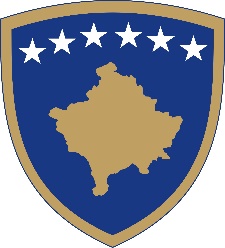 Republika e KosovësRepublika Kosova-Republic of KosovoQeveria - Vlada - GovernmentBr. 14/51                                                                                                            Datum: 12.06.2018    Na osnovu  člana  92 stav 4. i člana  93 stav  (4) Ustava Republike Kosovo, u skladu sa članom  4 Pravilnika br. 02/2011 o oblastima administrativnih odgovornosti Kancelarije Premijera i ministarstava, izmenjenog i dopunjenog Pravilnikom br. 14/2017, Pravilnikom br. 15/2017 i Pravilnikom br. 16/2017 kao i Pravilnikom br. 07/2011, i člana  19 Pravilnika o radu Vlade Republike Kosova  br. 09/2011,   na sednici održanoj 12. juna 2018 godine, donela:O D L U K U  1. Imenovani su članovi Kosovskog Saveta za finansijsko izveštavanje, u sledećem sastavu:  1.1. G-din Afrim Maloku, Američka privredna komora, predsednik; 1.2  Gđa Nexhmije Vokshi, Ekonomski fakultet, član; 1.3  Nexhat Shala, Privredna komora Kosova, član; 1.4  G. Visar Zeneli, CBK je, član; 1.5 Gđa Fatime (Muji) Redzepi, Ministarstvo finansija, član; 1.6 Gđa Lumnije Ajdini Kosovska Biznis Alijansa, član;1.7 G-din Arben Hoti SHKČAK član.  2. Članovi Kosovskog Saveta finansijskog izveštavanja imenuju se na period od tri godine.  3. Odluka stupa na snagu na dan potpisivanja                                                                                    Ramush HARADINAJ                                                                                                       _________________________________                                                                                                       Premijer Republike Kosovo Dostaviti:Zamenicima premijera Svim ministarstvima (ministrima)Generalnom sekretaru KPArhivi VladeRepublika e KosovësRepublika Kosova-Republic of KosovoQeveria - Vlada - Government               Br. 15/51                                                                                                            Datum: 12.06.2018                              Na osnovu  člana  92 stav 4. i člana  93 stav  (4) Ustava Republike Kosovo, člana 4,9, 10, 45 Zakona br. 03/L-139 o eksproprijaciji nekretnina , sa izmenama i dopunama izvršenim Zakonom br. 03/L-212, u skladu sa članom  4 Pravilnika br. 02/2011 o oblastima administrativnih odgovornosti Kancelarije Premijera i ministarstava, izmenjenog i dopunjenog Pravilnikom br. 14/2017, Pravilnikom br. 15/2017 i Pravilnikom br. 16/2017 kao i Pravilnikom br. 07/2011, i člana  19 Pravilnika o radu Vlade Republike Kosova  br. 09/2011,   na sednici održanoj 12. juna 2018 godine, donela:K O N A Č N U   O D L U K UOdobrava se eksproprijacija za javni interes nekretnina vlasnika i nosilaca interesa koje su predmet realizacije Projekta izgradnja regionalnog puta R129 Krpime –Mitrovica ,Katasrtarska zona Revuć i Donja Pakaštica opštine Podujevo, prema tabelama koje predstavljaju sastavni deo ove odluke.Sastavni deo ove odluke je akt evaluacije koji je izradila Kancelarija za procenu nepokretne Imovine / Ministarstvo finansija i tabele pomenute u tački 1 ove odluke  u kojima je određen iznos naknade onim vlasnicima ili nosiocima  interesa, čija su imovinska prava ili zakonska prava pogođena procesom eksproprijacije, prema tabelama u 'propratnom dopisu  Akta procene "br.Protokola 1653/18 od dat. 27.08.2018. u prilogu ove odlukeU roku od  5 (pet ) radnih dana od dana donošenja  ove odluke , Departman za eksproprijacije/MSPP dostavlja  odluku subjektu potražiocu i drugim licima  identifikovanim u tabelama utvrdjenim u tački 1 ove odlukeU roku od  10 (deset) radnih dana od dana usvajanja  ove Odluke, Departman za eksproprijacije/MSPP  ovu odluku objavljuje u Službenom listu Republike Kosova i u jednim novinama sa velikim  tiražom na Kosovu. Protiv ove odluke subjekti potražioci, bilo koje lice koje je vlasnik ili nosilac interesa na nekretninu ili vlasničkih prava, koji su pogođeni ovom odlukom, kao i svako zainteresovano lice koje  ima direktan legitiman i materijalni  interes na nekretninu, koja je predmet konačne odluke , bez obzira na to da li je ili nije identifikovano u tabelama u prilogu,  imaju pravo podneti žalbu u roku od  (30)  trideset kalendarskih  danu  nadležnom sudu, samo za osporavanje iznosa  naknade  utvrdjene ovom odlukom. U roku od 5(pet) kalandarskih dana od dana od predaje žalbe nadležnom sudu, podnosilac žalbe treba da  5 (pet) fizičkih  kopija žalbe preda u kancelariju državne advokature /ministartvo pravde i jedan primerak (1) žalbe u Kancelarijama odeljenja za eksproprijaciju. U roku od  (2)  dve godine od dana stupanja  na snagu ove odluke, Odeljenje za eksproprijaciju u okviru Ministarstva sredine i prostornog planiranja isplatiće celokupan iznos naknade za eksproprijaciju, utvrdjen u ovoj odluci.Ova odluka zajedno sa njenim tabelarnim i grafičkim delom predstavlja pravni osnov za upis u katastarske knjige na ime novih titulara, kao i tehničku podelu katastarskih parcela. Sa stupanjem na snagu ove odluke, katastarske kancelarije su obavezne da izvrše proceduralna i tehnička dejstva za njeno sprovođenje.Odluka stupa na snagu danom objavljivanja u Službenom listu Republike Kosova i u jednim novinama sa velikim  tiražom na Kosovu                                                          Ramush HARADINAJ                                                                                                     _________________________________                                                                                                       Premijer Republike Kosovo Dostaviti:Zamenicima premijera Svim ministarstvima (ministrima)Generalnom sekretaru KPArhivi VladeRepublika e KosovësRepublika Kosova-Republic of KosovoQeveria - Vlada - Government               Br. 16/51                                                                                                            Datum: 12.06.2018                              Na osnovu  člana  92 stav 4. i člana  93 stav  (4) Ustava Republike Kosovo, člana 4,9, 10, 45 Zakona br. 03/L-139 o eksproprijaciji nekretnina , sa izmenama i dopunama izvršenim Zakonom br. 03/L-212, u skladu sa članom  4 Pravilnika br. 02/2011 o oblastima administrativnih odgovornosti Kancelarije Premijera i ministarstava, izmenjenog i dopunjenog Pravilnikom br. 14/2017, Pravilnikom br. 15/2017 i Pravilnikom br. 16/2017 kao i Pravilnikom br. 07/2011, i člana  19 Pravilnika o radu Vlade Republike Kosova  br. 09/2011,   na sednici održanoj 12. juna 2018 godine, donela:K O N A Č N U   O D L U K UOdobrava se eksproprijacija za javni interes nekretnina vlasnika i nosilaca interesa koje su predmet realizacije „ Izgradnja puta Priština peć, segment Balince –Peć ; katastarsjka zona Balince, opština Mališevo, prema tabelama koje predstavljaju sastavni deo ove odluke.Sastavni deo ove odluke je akt evaluacije koji je izradila Kancelarija za procenu nepokretne Imovine / Ministarstvo finansija i tabele pomenute u tački 1 ove odluke  u kojima je određen iznos naknade onim vlasnicima ili nosiocima  interesa, čija su imovinska prava ili zakonska prava pogođena procesom eksproprijacije, prema tabelama u 'propratnom dopisu  Akta procene "br.Protokola 1715/18 od dat. 20.03.2018. u prilogu ove odlukeU roku od  5 (pet ) radnih dana od dana donošenja  ove odluke , Departman za eksproprijacije/MSPP dostavlja  odluku subjektu potražiocu i drugim licima  identifikovanim u tabelama utvrdjenim u tački 1 ove odlukeU roku od  10 (deset) radnih dana od dana usvajanja  ove Odluke, Departman za eksproprijacije/MSPP  ovu odluku objavljuje u Službenom listu Republike Kosova i u jednim novinama sa velikim  tiražom na Kosovu. Protiv ove odluke subjekti potražioci, bilo koje lice koje je vlasnik ili nosilac interesa na nekretninu ili vlasničkih prava, koji su pogođeni ovom odlukom, kao i svako zainteresovano lice koje  ima direktan legitiman i materijalni  interes na nekretninu, koja je predmet konačne odluke , bez obzira na to da li je ili nije identifikovano u tabelama u prilogu,  imaju pravo podneti žalbu u roku od  (30)  trideset kalendarskih  danu  nadležnom sudu, samo za osporavanje iznosa  naknade  utvrdjene ovom odlukom. U roku od 5(pet) kalandarskih dana od dana od predaje žalbe nadležnom sudu, podnosilac žalbe treba da  5 (pet) fizičkih  kopija žalbe preda u kancelariju državne advokature /ministartvo pravde i jedan primerak (1) žalbe u Kancelarijama odeljenja za eksproprijaciju. U roku od  (2)  dve godine od dana stupanja  na snagu ove odluke, Odeljenje za eksproprijaciju u okviru Ministarstva sredine i prostornog planiranja isplatiće celokupan iznos naknade za eksproprijaciju, utvrdjen u ovoj odluci.Ova odluka zajedno sa njenim tabelarnim i grafičkim delom predstavlja pravni osnov za upis u katastarske knjige na ime novih titulara, kao i tehničku podelu katastarskih parcela. Sa stupanjem na snagu ove odluke, katastarske kancelarije su obavezne da izvrše proceduralna i tehnička dejstva za njeno sprovođenje.Odluka stupa na snagu danom objavljivanja u Službenom listu Republike Kosova i u jednim novinama sa velikim  tiražom na Kosovu                                                          Ramush HARADINAJ                                                                                                     _________________________________                                                                                                       Premijer Republike Kosovo Dostaviti:Zamenicima premijera Svim ministarstvima (ministrima)Generalnom sekretaru KPArhivi VladeRepublika e KosovësRepublika Kosova-Republic of KosovoQeveria - Vlada - Government                            Br. 17/51                Datum: 12.06.2018Na osnovu člana 92. stav 4. i člana 93 stav (4) Ustava Republike Kosova, Zakona br. 03/L-149 o civilnoj službi Republike Kosovo I Pravilnika br. 06/2012 o visokim rukovodećim pozicijama Republike Kosovo, na osnovu člana 4.  Pravilnika br.02/2011 za oblasti administrativne odgovornosti Kancelarije premijera i ministarstava, izmenjenog i dopunjenog Pravilnikom br. 14/2017, Pravilnikom br. 15/2017 i Pravilnikom br. 16/2017 kao i u skladu sa Pravilnikom br. 07/ 2018,  na osnovu člana 19. Pravilnika o radu Vlade Republike Kosova br. 09/2011, Vlada Republike Kosova, je na sednici održanoj 12. juna 2018 donela sledeću:O  D  L  U  K  U 1 G. Fitimu Krasniqiju se produžava mandat generalnog sekretara Kancelarije premijera za još tri (3) godine.  2. G. Krasniqi obavlja sve dužnosti i odgovornosti propisane važečim zakonodavstvom .  3. Kancelarija Premijera je dužna da sprovede ovu odluku.  4. Odluka stupa na snagu danom potpisivanja..                                                                                    Ramush HARADINAJ                                                                                                       _________________________________                                                                                                       Premijer Republike Kosovo Dostaviti:Zamenicima premijera Svim ministarstvima (ministrima)Generalnom sekretaru KPArhivi Vlade